                             		SEJOURS Vacances de février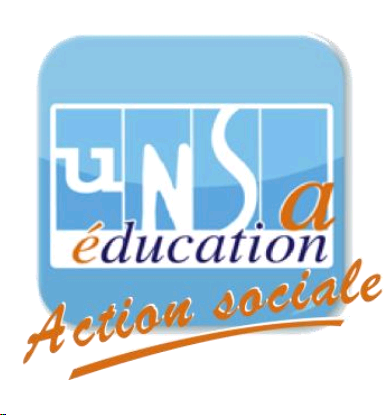        Personnels de l’éducationSéjours en appartements ou gîtes  Nombreuses destinations  Participation de la SRIAS de 75% à 25%  selon son quotient familial ! Tous les détails sur les choix de séjours dans la plaquette jointe. Votre quotient familial sera automatiquement calculé sur la fiche d’inscription.Une pré-inscription est nécessaire avant la validation définitiveAttention : ouverture du serveur  du 12 décembre 13 h au  18 décembre 13 heures :http://www.srias-occitanie.fr          module 'PRE-INSCRIPTIONS EN LIGNE'Pour finaliser votre dossier vous aurez besoin de votre carte SRIASComment obtenir ma carte SRIAS : Renvoyez votre demande par courrier à :Capucine Ruiz  Unsa Education Occitanie  474 allée Henri II de Montmorency 34000 MontpellierOu par mail à : occitanie@unsa-education.org         Je souhaiterai obtenir ma carte SRIAS         Je souhaiterai connaître mon quotient familial          Je souhaiterai connaître les actions de la SRIAS sur les :    Nom :   ………………………………………………..                 Prénom :…………………………………………………………..Numéro de téléphone :………………………………… …   Date de   naissance………………………………………….Adresse mail : ………………………………………………………..@.......................................................................Corps : ……………………………………………………………………………………………………………………………………………..Etablissement/Service : …………………………………………………………………………………………………………………….VacancesColonies Séjour adoPlaces en crècheAides ministérielles : les PIM